Persönliche AngabenTeamsprecher/-sprecherinTeammitgliederVorhabenbeschreibung1. Titel und Kurzbezeichnung (ggf. Logo)2. Beschreibung der Geschäftsidee & Innovation (max. 2 Seiten)											Wie lautet Ihre Geschäftsidee und was ist das Besondere daran? Welche innovativen Produkte, Verfahren bzw. Dienstleistungen liegen Ihrer Geschäftsidee zugrunde? Was ist das Einzigartige an Ihrer Idee?3. Kundennutzen (max. ½ Seite)											Wer ist Ihre Zielgruppe? Welchen Nutzen bietet Ihre Leistung für diese Zielgruppe? Welche Bedürfnisse /Probleme lösen Sie für Ihre potentiellen Kunden? 4. Marktpotential und Perspektiven (max. ½ Seite) 							Gibt es für Ihre Idee einen realen Markt? Welche Chancen und Risiken gibt es im potentiellen Markt und bei der Umsetzung der Idee? Gibt es direkte oder indirekte Mitbewerber? 5. Entwicklungsstand des Produkts/ des Verfahrens/ der Dienstleistung (max. ½ Seite) 				In welchem Stadium befindet sich die Entwicklung und wie lange schätzen Sie den benötigten Entwicklungszeitraum ein? Wann könnte ihr(e) Produkt/Verfahren/Dienstleistung marktreif sein? Wie möchten Sie Ihren Wettbewerbsvorsprung dauerhaft sichern? 6. Marketing (max. ½ Seite)												Wie erfahren Ihre Kunden von Ihrem Produkt/Ihrer Dienstleistung? Welche Vertriebskanäle wollen Sie nutzen? Bitte skizzieren Sie kurz das angestrebte Image/Profil Ihres Unternehmens! 7. Kapitalbedarf und Umsetzung	(max. ½ Seite)												Bitte skizzieren Sie Ihr Umsetzungs- und Finanzierungskonzept. Wie hoch schätzen Sie den Gesamtkapitalbedarf für Ihren Unternehmensstart? Zu welchem Preis wollen Sie Ihr Produkt/Ihre Leistung anbieten?   8. Persönliche Motivation (max. ½ Seite)																Aus welcher Motivation heraus möchten Sie das Vorhaben verfolgen bzw. umsetzen? Über welche Qualifikationen / Berufserfahrungen / Branchenkenntnisse verfügen Sie im Team? Zusätzliche AngabenA) Mentor aus Wirtschaft und/oder WissenschaftWerden Sie von einem/r Mentor/in unterstützt? Bitte nennen Sie uns kurz den Namen und das Tätigkeitsfeld. B) Teilnahme an anderen IdeenwettbewerbenHaben Sie mit Ihrem Geschäftskonzept bereits an anderen Wettbewerben teilgenommen? Falls ja, an welchen? Wurde die Idee prämiert?C) Informationen für die PressearbeitIch/Wir habe/n wichtige Gründe, warum Angaben zu Ihrer Person/Ihrem Team, der Titel Ihrer Idee und die     Kurzbeschreibung, abweichend von den  Teilnahmebedingungen, nicht veröffentlicht werden können/dürfen.Teamsprecher/-sprecherin
(Titel, Name, Vorname)Kategorie (bitte auswählen)Fakultät bzw. ForschungseinrichtungFachbereich / StudiengangHöchster Berufs-/ bzw. StudienabschlussGeburtsdatumGeschlecht Forschende & AbsolventenAnschrift (Straße, PLZ, Ort)TelefonE-MailTeilnehmer/-in
(Titel, Name, Vorname)Kategorie (bitte auswählen)Fakultät bzw. ForschungseinrichtungFachbereich / StudiengangHöchster Berufs-/ bzw. StudienabschlussGeburtsdatumGeschlecht Forschende & AbsolventenAnschrift (Straße, PLZ, Ort)TelefonE-MailTeilgenommen?Welcher Wettbewerb?Wurde die Idee prämiert?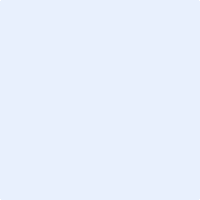 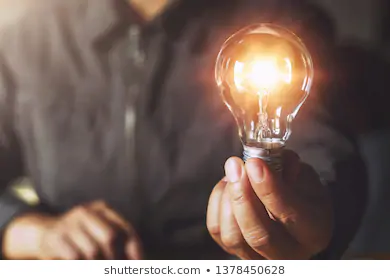 